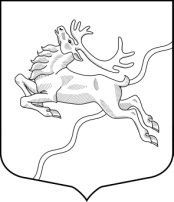 ВНУТРИГОРОДСКОЕ МУНИЦИПАЛЬНОЕ ОБРАЗОВАНИЕСАНКТ-ПЕТЕРБУРГАМУНИЦИПАЛЬНЫЙ  ОКРУГ СЕВЕРНЫЙМУНИЦИПАЛЬНЫЙ СОВЕТРЕШЕНИЕ17 июля 2017 года  № 017-рПротокол № 005Об обращении в Санкт-Петербургскую избирательную комиссиюДля обеспечения единообразия применения федерального законодательства и закона субъекта Российской Федерации, в соответствии с Федеральным законом от 12.06.2002 года № 67-ФЗ «Об основных гарантиях избирательных прав и права на участие в референдуме граждан Российской Федерации», а также в целях планирования затрат на содержание Избирательной комиссии внутригородского муниципального образования Санкт-Петербурга муниципальный округ  Северный, Муниципальный Совет РЕШИЛ:1.Обратиться в Санкт-Петербургскую избирательную комиссию об отмене Решения о возложении полномочий Избирательной комиссии внутригородского муниципального образования Санкт-Петербурга муниципальный округ  Северный на Территориальную избирательную комиссию №11 в Санкт-Петербурге с 01 июня 2016 года до истечения срока полномочий Территориальной избирательной комиссии №11 в составе, действующем на день принятия настоящего решения.2.Копию настоящего решения направить в Санкт-Петербургскую избирательную комиссию.3.Опубликовать настоящее решение в газете внутригородского муниципального образования Санкт-Петербурга муниципальный округ  Северный «Северные вести», а также разместить текст настоящего решения на официальном сайте внутригородского муниципального образования Санкт-Петербурга муниципальный округ  Северный (МОСЕВЕРНЫЙ.РФ).4.Контроль за выполнением настоящего решения возложить на И.О. Главы муниципального образования, исполняющего полномочия Председателя Муниципального Совета Т.Ф.Ануфриеву.Председательствующий на заседании                                           		А.С.Сергеев			        